КАРАР                                                                        ПОСТАНОВЛЕНИЕ01 август   2017 й.                                № 20	     01 августа  2017 г.О внесении изменений в постановление от 25  апреля  2014 года №14«Об утверждении порядка размещения сведений о доходах, об имуществе и обязательствах" имущественного характера муниципальных служащих Совета сельского поселения Писаревский сельсовет  муниципального района Шаранский район Республики Башкортостан и членов их семей на официальном сайте Совета сельского поселения Писаревский сельсовет муниципального района Шаранский район Республики Башкортостан и предоставления этих сведений общероссийским средствам массовой информации для опубликования»В соответствии с Федеральными законами от 02 марта  № 25-ФЗ «О муниципальной службе в Российской Федерации» и от 25 декабря 2008 года № 273-ФЗ «О противодействии коррупции», с законом Республики Башкортостан от 18 марта 2005 года № 162-з «О местном самоуправлении в Республике Башкортостан»:Внести в  постановление от 25  апреля  2014 года №14 «Об утверждении порядка размещения сведений о доходах, об имуществе и обязательствах имущественного характера муниципальных служащих Совета сельского поселения Писаревский сельсовет муниципального района Шаранский район Республики Башкортостан и членов их семей на официальном сайте Совета сельского поселения Писаревский сельсовет муниципального района Шаранский район Республики Башкортостан и предоставления этих сведений общероссийским средствам массовой информации для опубликования» (далее - Постановление) следующие изменения»:	1.1.в наименовании Постановления слово «о доходах» заменить словами «о доходах,  расходах»;	1.2.  везде по тексту Постановления слова «о доходах» заменить словами «о доходах, расходах».Обнародовать настоящее постановление на информационном стенде Совета сельского поселения Писаревский сельсовет и разместить на официальном сайте Совета сельского поселения Писаревский сельсовет муниципального района Шаранский район Республики Башкортостан.Настоящее постановление вступает в силу со дня его принятия. Контроль исполнения настоящего постановления оставляю за собой. И.о. главы сельского поселения                                                  А.М. Атнакаева 		Башортостан  РеспубликаһыШаран  районы  муниципальрайоныны  Писарево  ауылбиләмәһе  ХакимитеБашлыгы452644  Писарево  ауылы,  к  урам, 16тел.( 34769)  2-34-16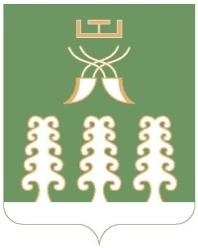 Республика БашкортостанАдминистрация  сельского поселенияПисаревский сельсоветмуниципального  районаШаранский район452644  д. Писарево, ул. Центральная, 16тел. (34769)  2-34-16